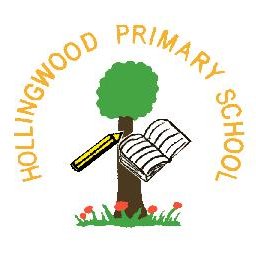 We are looking for inspirational Class Teachers! To commence November 2019, or sooner depending on the successful applicants’ circumstancesApplications for part time posts (0.5 FTE) will be consideredMainscale. Fixed term to 31/8/2019 in the first instanceAre you keen to teach in a large, vibrant and energetic primary school?Are you passionate about inclusion and equality of opportunity for all pupils?Are you an outstanding teacher with a real passion for exciting teaching and learning?We are looking for an inspirational teacher who will make a valuable contribution to our school community. The successful candidate will have met the requirements of the person specification and will be subject to an enhanced DBS check. Only applications submitted on the school’s application form will be considered. We welcome applications regardless of age, gender, ethnicity or religion.As a teacher at Hollingwood Primary, we will offer you:Tailored CPD and opportunities to support career progression- whether you are newly qualified, a more experienced teacher and/or a potential future leaderEnthusiastic, well-behaved children who are keen to learnA range of resources to further enhance your teaching and learningA supportive leadership team, with a great sense of humour!What Ofsted say (November 2017):‘Well-targeted professional development has improved the quality of teaching’.‘Collaborative working with other schools, sharing of good practice has developed leadership capacity’.‘Pupils behave well and show good attitudes to learning’‘The school puts a high priority on pupils’ welfare’.‘The curriculum provides a broad range of interesting topics’.Visits to school are highly recommended; please ring the school office on the above number to make an appointment.   01274 575353Applications are welcome from both NQT’s and experienced teachers.  Interested candidates are requested to apply on-line for this post.Closing date:  9.00am 30th September 2019Shortlisting: 30th September 2019Interviews Friday 4th October 2019JOB DESCRIPTION – CLASS TEACHERHollingwood Primary School is committed to the safeguarding and wellbeing of its pupils.Job Title/Post:		Class TeacherSalary:			MPSResponsible to:		Senior LeadershipJob Purpose:Range of DutiesPlan and prepare in order to teach, according to educational needs, children assigned to them.Assess, record and report on the development, (intellectual, social, emotional and behavioural), progress and attainment of children.To provide a stimulating and challenging learning environment for children.Promote the general progress and wellbeing of all individual children within school.Participate in performance management.Participate in professional development.To have knowledge of and implement all school policies.Maintain good order and discipline and safeguard children’s health and safety when concerned with both in and out of school activities.Participate in all team planning meetings where appropriate.Participate in national and school-based assessment procedures.Ensure the teaching areas are tidy, with drawers clearly labelled, equipment neatly arranged and accessible.Ensure care and replacement of both classroom and central equipment, labelled to the levels of the National Curriculum.To encourage parental interest and involvement within school guidelines.To abide by the internet acceptable use policyCurriculum Responsibility (except NQT’s)To monitor and evaluate the planning and delivery of a curriculum area throughout school, and be responsible to the Head Teacher  To be responsible for monitoring standards in the curriculum area across school taking appropriate action where necessary.  To be responsible for writing an action plan detailing the development of the above named subject over this academic year, to be monitored and evaluated by the curriculum manager.  To be responsible for ordering resources for the above named subject working within the agreed action plan and a specified budget delegated by the HeadteacherNB This is subject to curriculum time being given over to facilitate curriculum leadership and an understanding that in the event of subject specific inspections a whole school responsibility will be taken for the subject.Please note:Reviews will normally take place at the end of an academic year or earlier where necessary; and following consultation with yourself.Should there be a disagreement under the above paragraph then you have a right to appeal under Paragraph 6, Grievance Procedures of the Personnel Manual ‘General Scheme of Conditions of Service for School Teachers’.Personnel Specification                                                                                                        E=Essential      D=DesirablePersonnel Specification                                                                                                        E=Essential      D=DesirableEducation and TrainingEducation and Training1. Qualified Teacher Status E 2. First Degree or Equivalent E 3. Evidence of Continuing Professional Development E 4. Up to date knowledge and understanding of what constitutes effective teaching and learningE5. Knowledge and understanding of special needs educationE6. Effective knowledge of both statutory and non-statutory content of current educational practiceE7. Current experience of the National Strategy Renewed Frameworks.E8. Willingness to participate in development and training opportunities.ERelevant experienceRelevant experience9. Experience as an excellent primary practitionerE 10. Experience of children with Special NeedsE 11. Proven ability of working with parents and the communityE 12. Experience of pastoral care with both pupils and staffE 13. Experience of assessment proceduresE 14. Awareness of child development.D 15. Knowledge of childcare.D16. An understanding of the issues relating to pupils who have additional learning needs, more able and special educational needs.D17. An understanding of the needs of a multicultural societyD18. Experience of working with a team delivering staff development initiativesDSkills and AptitudesSkills and Aptitudes19. Ability to relate well to pupils and adultsE 20. Work constructively as part of a team.E 21. Ability to remain calm under pressureE 22. Demonstrate good co-operative, interpersonal and effective listening skills.E 23. Demonstrate a commitment to working with children of the relevant age.E 24. Good sense of humourE 25. Flexibility and willingness to accept change.E 26. Approachable, courteous and able to present a positive image of the school E 27. Maintain confidentiality in matters relating to the school, its pupils, parents and carers. E28. Good numeracy/literacy skills.E 29. Ability to use relevant technology (after training, if required). E30. Adequate keyboard / computer skills.  E31. Ability to understand classroom roles and responsibilities and your own position within these.  D32. Ability to motivate commitment among all staff groups and to lead staff meetings DPersonal CircumstancesPersonal Circumstances33. Will not require holiday leave during term time.E34. Must be legally entitled to work in the UK (Asylum and Immigration Act 1996).35. No contra-indications in personal background or criminal record indicating unsuitability to work with children/young people/vulnerable clients/finance (DBS check required).EE36. Must be able to perform all duties and tasks with reasonable adjustment, where appropriate, in accordance with the Equality Act 2012.E37. Ability to cope with requirements of the post, which may include working with pupils who have emotional and behavioural difficulties or physical difficulties.E38. For posts working with pupils who have physical difficulties, it may be an unavoidable core component of the job for the post holder to be capable of lifting and carrying pupils, within school policies and practices.E